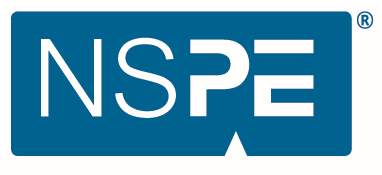 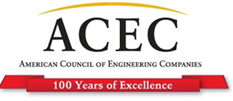                                         1420 King Street	1015 15th Street, 8th Floor, NW                                      Alexandria, VA 22314	      Washington, DC 20005                                          703-684-2865	            202-347-7474National Qualifications-Based Selection AwardsCall For Nominations – 2018 QBS AwardsDate:		December 13th, 2017To:		NSPE State Society Presidents 		NSPE State Society Executive Directors		ACEC M.O. Presidents		ACEC M.O. Executive Directors		From:		Dan Wittliff, P.E., F.NSPE		Chair, Committee on Policy and Advocacy		Benjamin A. Lilly		Chair, ACEC Federal Agencies & Procurement Advocacy CommitteeSubject:	Nominations for 2017-2018 QBS Awards		Deadline:  February 21, 2018Every year, NSPE and ACEC partner to administer the QBS Awards, recognizing public and private entities that make exemplary use of the Qualifications-Based Selection process at the federal, state and local levels.  QBS Award winners serve as examples of how well the QBS process works, and they help NSPE and ACEC promote the practice of QBS in jurisdictions that do not use, or underutilize, QBS to procure engineering services. NSPE and ACEC are now seeking nominations for the 2017-2018 QBS Awards.  The deadline for nominations is February 21st. A simple nomination form is attached for your use. Three QBS AwardsA maximum of one QBS Award shall be presented in each of the following categories:Federal Government SectorState Government SectorNongovernment Sector Nominations may originate from an NSPE State Society, an ACEC Member Organization, a public or private entity, or an individual in the public or private sector.  Self-nomination is not permitted.  Each nomination shall require, before submission, the signed endorsement of both the NSPE State Society and the ACEC Member Organization of the nominee’s state or region.  Nominations submitted that do not meet this requirement shall be returned for the necessary endorsements, and if such are not forthcoming, the nomination shall be disqualified.Nongovernmental entities and individuals eligible for nomination include, but are not limited to, private corporations, privately funded research labs, private utility companies, design professionals, construction contractors, developers, and any nongovernmental entity that uses design professionals’ services on a regular basis.Governmental entities eligible for nomination include, but are not limited to, federal governmental departments or agencies, state governmental departments or agencies, municipalities, local governments, school districts, university systems, public utility systems, publicly funded research laboratories, and special purpose districts.Mandated and Non-Mandated QBSPublic entities operating under mandated QBS procedures (the federal Brooks Act or state “mini-Brooks laws”) are eligible to receive the QBS Award if they have demonstrated exceptional leadership in using Qualifications-Based Selection.  However, nominations for public entities that use QBS where no legal mandate applies will receive priority consideration if all other criteria are rated equally.  Evaluation CriteriaEvaluation criteria for the QBS Award may include the following elements, depending on their relevance to the agency’s program and process:Market Survey, including performing a market survey and publicizing the results of the survey prior to the RFQ.Public Notice, including the use of pre-solicitation notices, allowing a reasonable number of firms to submit qualifications, and sufficient pubic notice to allow for research and teaming actions.Request for Qualifications (RFQ), including the level of detail in the RFQ describing the professional services requested, clarity in the scoring criteria used in evaluating responses, the response requirements (appropriate submittal length, past performance and reference information requirements), and the duration provided to prepare responses to the RFQ.Evaluation Methodology, including the implementation of standardized scoring correlated to the requirements stated in the RFQ, appropriateness of selection board configuration, timeliness of the selection and notification of both selected and non-selected offerors, and use of references in the evaluation.Interview (if applicable), including an appropriate number of firms shortlisted for interviews, suitability of the interview content and structure for the project, standardization of interview format and questions, providing reasonable notice of the interview schedule, and prompt notification of results.Debriefings, including providing useful and adequate feedback in a timely manner to all submitters.Negotiations, including whether negotiations were performed in timely manner and in good faith.Recognition at the 2018 NSPE Professional Engineers Conference (PECON) The QBS Award winner will have an opportunity to receive an engraved trophy and will be recognized during the 2018 NSPE Professional Engineers Conference (PECON) in July 2018 at Caesars Palace in Las Vegas.  Travel and lodging expenses will be reimbursed by NSPE, subject to NSPE’s policies and as permitted by law.In addition to the QBS Awards, the QBS Awards program generally designates up to four Merit Award winners, who will each be presented with a plaque at a state-level event.Since the QBS Awards is a joint awards program, coordination between the appropriate NSPE and ACEC state organizations is very critical.  Therefore, please consult with the appropriate NSPE State Society and ACEC Member Organization before seeking a nominee’s consent for consideration.  Please then be sure to consult your nominee and obtain his, her, or the organization’s consent before submitting your nominee for consideration.  Nominations should be sent to NSPE at the address on the following form.  Electronic applications may be sent to John Keane at jkeane@nspe.org with a copy to Charles Kim at ckim@acec.org. PUBLIC AND PRIVATE ENTITIES THAT EMPLOY A TWO-ENVELOPE PROCUREMENT PROCESS OR THAT INCLUDE FEES OR RATES IN THE DETERMINATION OF THE MOST HIGHLY QUALIFIED RESPONDENT ARE NOT ELIGIBLE FOR CONSIDERATION UNDER THIS AWARDS PROGRAM.If you have any questions, please contact John Keane of NSPE at jkeane@nspe.org.   Thank you for your interest in Qualifications-Based Selection.Attachment: Nomination Form